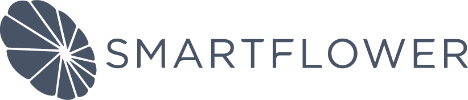 Here is an incredible opportunity to work with a Boston, USA based high-growth solar equipment company with a unique, patent protected solar generating product. Smartflower is a global solar energy solutions company offering a unique system to our customers. Through our innovative design, manufacturing, installation and service approach, we have introduced game changing technology for residential, institutional and commercial solar applications.  Business Director-Sales and Service Europe, (f/m/d):The Business Director will report directly to the President of the company. The successful candidate will be entrepreneurial, highly motivated and excited by the opportunity to build the Smartflower business in Europe. Candidate must have experience in Business to Consumer and/or Business to Business sales of high-end products and services, preferably in the renewable or utility energy markets.Responsibilities:Proactively prospect new opportunities within Europe. Secure orders for products and major parts, manage client relationships and establish a deep and ongoing understanding of the client's business goals, issues and needsEnsure the client has an exceptional product life cycle customer experienceLeverage a strong understanding of the customer to identify and qualify forward-thinking, high-impact opportunities using Smartflower solutions to support and promote global sustainabilityBe the trusted advisor/partner in the industry. Serve as a business missionary even when no immediate opportunity exists. Provide training and seminars to clients to educate and inform them of trends in their market, and to keep them informed of new product developmentDrive effective presentation/proposal/ quote preparation and manage the overall opportunityprocess, including communication strategies, etc.Team leader for Europe, mentor and identify business needs to achieve sustainable growth and high customer satisfactionQualifications:A Bachelor's degree or equivalent is required, a Master’s Degree is a plusPrevious business management and account development experience is required with a successful track record, preferably 7-10 years of related experienceExcellent business sense, problem solving, and analytical skillsProactive and drivenStrategic, thoughtful, and inquisitiveStrong people skills - intuitive, empathetic, influential, persuasive, mentoring capability and team playerExcellent interpersonal and communication skills, both written and verbal in English and German.  Ability to speak additional languages is a plusStrong work ethic, high energy and impeccable integrityAbility to develop & deliver compelling, succinct, and high impact customer presentationsAbove average abilities with Microsoft Office Suite, Outlook, and SalesforceMust be willing to travel up to 60% of the timeCompensation: Salary plus Commission- total package starting at € 80,000 per year with no paid overtime	Other:This position will be based in Pinkafeld, Austria within easy access to our customer base in Europe. This position offers a terrific opportunity to be part of a dynamic team who will value your ideas and contributions towards Smartflower’s success. Please see our website for additional details on the company: www.Smartflower.comSmartflower is an Equal Opportunity/Affirmative Action Employer. All qualified applicants will receive consideration for employment without regard to sex, race, color, religion, national origin, age, marital status, political affiliation, sexual orientation, gender identity, genetic information, disability, or protected veteran status. We are committed to providing a workplace free of any discrimination or harassment. 